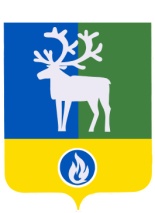 СЕЛЬСКОЕ ПОСЕЛЕНИЕ СОРУМБЕЛОЯРСКИЙ РАЙОНХАНТЫ-МАНСИЙСКИЙ АВТОНОМНЫЙ ОКРУГ – ЮГРААДМИНИСТРАЦИЯ СЕЛЬСКОГО ПОСЕЛЕНИЯ СОРУМРАСПОРЯЖЕНИЕот 09 февраля  2016 года                                                                                                  № 27 -рОб отчетах главы сельского поселения Сорум о своей деятельности и результатах деятельности администрации сельского поселения Сорум за 2015 годНа основании статьи 14 Федерального закона от 06 октября 2003 года  № 131-ФЗ «Об общих принципах организации местного самоуправления в Российской Федерации», решения Совета депутатов сельского поселения Сорум от 19 октября   2007 года № 15 «Об утверждении Положения о порядке осуществления контроля за исполнением органами местного самоуправления и должностными лицами местного самоуправления сельского поселения Сорум полномочий  по решению вопросов местного значения»:1. Утвердить отчет главы сельского поселения Сорум о своей деятельности за 2015 год согласно приложению 1 к настоящему распоряжению.2. Утвердить отчет главы сельского поселения Сорум о результатах деятельности администрации сельского поселения Сорум за 2015 год согласно приложению 2 к настоящему распоряжению.3. Отметить эффективность проделанной главой сельского поселения Сорум и администрацией сельского поселения Сорум работы, направленной на решение вопросов местного значения и полномочий для осуществления отдельных государственных полномочий.4. Опубликовать настоящее распоряжение в газете «Белоярские вести».5. Контроль за выполнением распоряжения возложить на заведующего сектором организационной деятельности администрации сельского поселения Сорум                     И.А.Сулимову.Глава сельского поселения                                                                                     М.М.Маковей                                                                           ПРИЛОЖЕНИЕ 1к постановлению администрациисельского поселения Сорумот 10 февраля 2016 года № 27-рО Т Ч ЕТглавы сельского поселения Сорум о своей деятельности за 2015 годГлавой муниципального образования сельское поселение Сорум является глава сельского поселения Сорум (далее – глава поселения). Глава поселения является высшим должностным лицом поселения, наделенным уставом сельского поселения Сорум собственными полномочиями по решению вопросов местного значения в соответствии со статьей 36 Федерального закона от 06 октября 2003 года № 131-ФЗ  «Об общих принципах организации местного самоуправления в Российской Федерации».На основании пункта 1 статьи 13 Закона Ханты-Мансийского автономного округа от 18 июня 2003 года № 33-оз «О выборах глав муниципальных образований в Ханты-Мансийском автономном округе – Югре», статьей 21 устава сельского поселения Сорум, постановления избирательной комиссии муниципального образования сельское поселение Сорум от 14 сентября 2015 года № 17 «Об определении результатов выборов главы муниципального образования сельское поселение Сорум» в результате состоявшихся выборов  13 сентября 2015 года глава муниципального образования вновь вступила в должность главы сельского поселения Сорум 14 сентября 2015 года.Глава поселения обладает следующими полномочиями по решению вопросов местного значения поселения:1) представляет муниципальное образование в отношениях с органами местного самоуправления других муниципальных образований, органами государственной власти, гражданами и организациями, без доверенности действует от имени поселения;2) подписывает и обнародует в порядке, установленном уставом, нормативные правовые акты, принятые Советом депутатов сельского поселения Сорум                         (далее - Совет поселения); 3) издает в пределах своих полномочий правовые акты (постановления, распоряжения);4) вправе требовать созыва внеочередного заседания Совета поселения;5) входит в состав Совета поселения с правом решающего голоса и исполняет полномочия председателя Совета поселения;6) возглавляет администрацию поселения;7) обеспечивает осуществление органами местного самоуправления полномочий по решению вопросов местного значения и отдельных государственных полномочий, переданных органам местного самоуправления федеральными законами и законами субъекта Российской Федерации.В 2015 году глава поселения участвовал в 4 заседаниях Совета глав при Губернаторе Ханты-Мансийского автономного округа – Югры по развитию местного самоуправления в Ханты-Мансийском автономном округе – Югре в г. Ханты-Мансийске.Представляя интересы муниципального образования, глава поселения присутствовала на заседаниях Думы Белоярского района.В целях обеспечения эффективного взаимодействия органов местного самоуправления Белоярского района и органов местного самоуправления поселений в границах Белоярского района образован Совет глав муниципальных образований Белоярского района, членом которого является глава сельского поселения Сорум.              В 2015 году глава поселения принимал участие в  заседаниях  Совета глав муниципальных образований Белоярского района, на которых обсуждались наиболее важные проблемы и вопросы в области межбюджетных отношений, финансово-экономических основ местного самоуправления, организационных и территориальных основ местного самоуправления, разграничения полномочий между органами местного самоуправления Белоярского района и поселений в границах Белоярского района.Одним из основных направлений деятельности главы поселения является нормотворческая деятельность, совершенствование нормативной базы для полноценного осуществления полномочий. Так, в пределах полномочий в 2015 году главой поселения подписано и обнародовано в порядке, установленном уставом сельского поселения Сорум, 67 решений Совета поселения, из них имеющих нормативный характер – 54. Издано 206 постановлений администрации сельского поселения Сорум, 218 распоряжения администрации сельского поселения Сорум по основной деятельности и 129 распоряжений по личному составу. Все муниципальные нормативные правовые акты, требующие обнародования, были размещены в средствах массовой информации в порядке, установленном уставом сельского поселения Сорум, и на официальном сайте органов местного самоуправления Белоярского района в разделе «Муниципальные образования». На основании статьи 28 Федерального закона от 06 октября 2003 года № 131-ФЗ «Об общих принципах организации местного самоуправления в Российской Федерации», статьи 9 устава сельского поселения Сорум, в целях обеспечения участия населения сельского поселения Сорум (далее - сельское поселение, поселение) в осуществлении местного самоуправления в 2015 году было проведено 6 публичных слушаний, из них:по проекту решения Совета депутатов сельского поселения Сорум «О внесении изменения в устав сельского поселения Сорум» – 3;по проекту Совета депутатов сельского поселения Сорум «Об исполнении бюджета сельского поселения Сорум за 2013 год» – 1;по проекту решения Совета депутатов сельского поселения Сорум «О бюджете на 2015 год и плановый период 2016 и 2017 годов» – 1;по проекту решения Совета депутатов сельского поселения Сорум «О внесении изменений в Правила землепользования и застройки сельского поселения Сорум » – 1.Глава поселения осуществляет прием граждан по личным вопросам, рассматривает предложения, заявления и жалобы граждан. За отчетный 2015 год главой поселения проведено 51 личных приемов граждан. К главе поселения граждане обращались по жилищным вопросам, вопросам коммунально-бытового обслуживания, торговли и другим вопросам.Глава поселения руководила деятельностью Совета депутатов, осуществлял контроль над подготовкой к заседаниям, соблюдением своевременного подписания протоколов заседаний, решений и других документов, координировал деятельность постоянных  комиссий Совета депутатов.В 2015 году главой поселения проводились встречи с жителями поселения. Наиболее часто поднимаемые в обращениях граждан вопросы – это вопросы медицинского обслуживания, жилищные вопросы, вопросы о строительстве дороги, пассажирских перевозках. Все обращения рассмотрены в установленные сроки, даны подробные разъяснения. В рамках сотрудничества с Центром занятости и центром профессиональной подготовки и занятости подростков, глава поселения оказывает  содействие в трудоустройстве неработающих граждан поселка, обеспечении их временными работами, а так же трудоустройство  молодежи и подростков.Глава поселения в 2015 году принимала участие в проходивших в сельском поселении культурно-массовых мероприятиях, посвященных: Дню защитника Отечества, Международному женскому дню 8 Марта, празднованию Дня Победы в Великой отечественной войне 1941 – 1945 годов, Дню защиты детей, Дню принятия Декларации о государственном суверенитете Российской Федерации, празднованию  Дня поселения, Дня народного единства и тд.В целях повышения роли и значения института местного самоуправления, развития демократии и гражданского общества, главой поселения проводились мероприятия, посвященные Дню местного самоуправления в сельском поселении Сорум, а именно:награждение Благодарностью главы сельского поселения Сорум жителей поселения, участвовавших в развитии и становлении органов местного самоуправления сельского поселения Сорум;участие учащихся 11 класса муниципального автономного образовательного учреждения Белоярского района «Общеобразовательная средняя (полная) школа п.Сорум» в Дне открытых дверей в администрации поселения._____________ПРИЛОЖЕНИЕ 2к постановлению администрациисельского поселения Сорумот 10 февраля 2016 года № 27-рО Т Ч Е То результатах деятельности администрации сельского поселения Сорумза 2015 годСоциально-экономическое развитие сельского поселения   Основными направлениями деятельности администрации сельского поселения Сорум (далее - сельское поселение) в 2015 году являлись решение вопросов местного значения, исполнение отдельных государственных полномочий, повышение качества бюджетного планирования, улучшение благосостояния и качества жизни населения, повышение качества бюджетного планирования, поддержка и развитие творческого и интеллектуального потенциала жителей поселка, формирование кадрового резерва администрации сельского поселения и его эффективное использование, информационное обеспечение деятельности органов местного самоуправления в средствах массовой информации, взаимодействие с правоохранительными органами в целях укрепления общественной безопасности. Численность населения сельского поселения на 01 января 2016 год  составила  1516 человек, из них лица малочисленных народов Севера - 30 человек, число хозяйств малочисленных народов Севера -17.На территории сельского поселения Сорум находятся 18 предприятий, учреждений и организаций, трудятся на которых  884 человека:Муниципальное автономное образовательное учреждение Белоярского района «Общеобразовательная средняя (полная) школа п.Сорум»;Муниципальное бюджетное учреждение сельского поселения Сорум «Центр культуры и спорта»;Муниципальное казенное учреждение, администрация сельского поселения Сорум»;Сорумская врачебная амбулатория Муниципального учреждения здравоохранения Белоярской центральной районной больницы;Филиал № 6 централизованной библиотечной системы города Белоярский;Обособленное структурное подразделение Сорум Белоярский почтамп УФПС Ханты-Мансйского автономного округа – Югры филиал ФГУП «Почта России»;Муниципальное автономное учреждение дополнительного образования «Детская школа искусств г.Белоярский»;Муниципальное образовательное учреждение дополнительного образования детей «Детский (подростковый) клуб»;Казенное учреждение ХМАО-Югры по Белоярскому району «Центроспас-Югория»;Сорумское линейное производственное управление магистральных газопроводов ООО «Газпром трансгаз Югорск»;Авто-колонна № 2 Белоярского управления технологического транспорта и специальной техники филиал ООО «Газпром трансгаз Югорск»;Филиал ДОАО «Центрэнергогаз» ОАО «Газпром» в г.Югорск (Филиал «Югорский») ДОАО «Центрэнергогаз» ОАО «Газпром»;Сорумский участок ООО «Жилищно-коммунальный сервис»;Сорумское отделение Правобережного отдела Югорского отряда охраны филиала ОАО «Газпром» «Южно-Уральское межрегиональное Управление охраны ОАО «Газпром» в г.Екатеринбурге;Белоярское Управление Аварийно - Восстановительных Работ;филиал «Белоярскгазторг» ООО «Запсибгазторг»;ОАО «Сбербанк России»;Филиал «Газпромбанк» (Открытое акционерное общество» в г.Югорске, Тюменская область.Потребности населения в продовольственных и непродовольственных товарах обеспечиваются предприятиями торговли, общественного питания разных форм собственности. Основная часть  оборота  розничной  торговли обеспечивается  представителями  малого бизнеса (индивидуальными предпринимателями, осуществляющими свою деятельность без образования юридического лица).Бюджетных организаций на территории сельского поселения – 7, в них трудятся 106 человек.Администрация сельского поселения Сорум, муниципальное казенное учреждение является исполнительно-распорядительным органом муниципального образования, наделенным полномочиями по решению вопросов местного значения.Муниципальное бюджетное образовательное учреждение Белоярского района «Общеобразовательная средняя (полная) школа п.Сорум» на территории сельского поселения  оказывает:- общеобразовательные услуги в типовом исполнении на 220 мест при количестве учащихся 195 человек; - дошкольные образовательные услуги в типовом исполнении на 80 мест при количестве посещающих 93 человек. На территории сельского поселения Сорум действует учреждение физической культуры и спорта - культурно-спортивный комплекс Сорумского линейно-производственного управления магистральных газопроводов ООО «Газпром трансгаз Югорск» с единовременной пропускной способностью 64 человек. Единовременная пропускная способность спортивных объектов  в 2016 году составила 60 человек. Единовременная пропускная способность спортивных объектов:  бассейн 32 человека, спортзал 32 человека, теннисный зал 6 человек,  тренажерный зал 10 человек. В Учреждении организованы спортивно оздоровительные группы для детей и взрослых по волейболу, плаванию, настольному теннису, легкой атлетики и лыжам. Также работает тренажерный зал.Структура учреждений культуры включает в себя  2 учреждения культурно-досугового типа,  1 библиотеку, входящую в централизованную библиотечную систему, сельский класс детской школы искусств с единовременной пропускной способностью 20 человек. На территории сельского поселения функционирует «Сорумская врачебная амбулатория муниципальное учреждение здравоохранения Белоярская центральная районная больница» на  50 посещений в смену. Сферу потребительского рынка   сельского   поселения   Сорум в 2015 году представляют 14 предприятий, в том числе 12   магазинов с торговой площадью 1020 кв. метров, 2 предприятия общественного питания с числом посадочных мест – 140 мест.На территории сельского поселения Сорум функционируют государственные предприятия: аптека № 301, Белоярский почтамт Сорумское ОПС; а также Отделение Сбербанка РФ 8540/07, авиакасса.Численность безработных граждан, состоящих на учете в службе занятости на конец отчетного периода, составляет 0 человек.Формирование и исполнение бюджета сельского поселенияБюджет сельского поселения формируется администрацией и утверждается Советом депутатов сельского поселения. Бюджет поселения на 2015 год был утвержден решением Совета депутатов от 10 декабря 2014 года за № 37 «О бюджете сельского поселения Сорум на 2015 год и плановый период 2016 и 2017 годов».  Отчет об исполнении бюджета сельского поселения Сорум составлен в соответствии со статьей 264.6 Бюджетного кодекса Российской Федерации от 31 июля 1998 года № 145-ФЗ, Положением об отдельных вопросах организации и осуществления бюджетного процесса в сельском поселении Сорум, утвержденным решением Совета депутатов сельского поселения Сорум от 25 ноября 2008 года № 24 «Об утверждении Положения об отдельных вопросах организации и осуществлении бюджетного процесса в сельском поселении Сорум», уставом сельского поселения Сорум.В целом бюджет сельского поселения Сорум исполнен по доходам в сумме 23 824 520  рублей, что составило 100,8 % от плановых назначений  23 635 266 рублей.По налоговым и неналоговым доходным источникам бюджет сельского поселения Сорум за 2015 год исполнен в сумме  11 932 853 руб. на 103,4 % при плане 11 543 600 руб.Налоговые доходы поступили в сумме 11 448 736  руб., что составляет 103,3 % при плане 11 083 200 руб., удельный вес поступления налоговых доходов к общей сумме доходов без учета безвозмездных поступлений  составляют 95,9 %.Неналоговые доходы поступили в сумме 484 217 руб., что составляет  105,2  % при плане 460 500 руб., удельный вес поступления неналоговых доходов к общей сумме доходов без учета безвозмездных поступлений составляют 4,1 %.Удельный вес налоговых и неналоговых поступлений к общей сумме доходов составляет – 50,1   %.Безвозмездные поступления от других бюджетов бюджетной системы Российской Федерации – исполнены в сумме  11 713 786 руб. на 98 % при плане  11 913 786 руб. Удельный вес безвозмездных поступлений к общей сумме доходов составляет 49,2 %.Основным доходным источником в общей структуре налоговых доходов сельского поселения Сорум  является налог на доходы физических лиц (99,1 %). Исполнение по налогу на доходы физических лиц составляет 11 345 355 руб. или 103,3 % при плане 10 983 100 руб.По сравнению с 2014 годом (по нормативу отчисления в  бюджет поселения 10 %) сумма поступления налога на доходы физических лиц,  увеличилась в абсолютном выражении  на 743 876 руб.Налоги на имущество исполнены в сумме – 48 981 руб. на - 97,8 % при плане          50 100 руб. в том числе:- налог на имущество физических лиц исполнен в сумме 20 848 руб. на 101,7 % при плане 20 500 руб.По сравнению с 2014 годом поступление налога на имущество физических лиц уменьшилось в абсолютном выражении  на  942 руб.- земельный налог исполнен в сумме 28133 руб. на  95,0 % при плане 29600 руб.    Государственная пошлина, сборы  исполнены в сумме 54400 руб. на 108,8 % при плане  50000 руб. В группу неналоговых доходов включены платежи, которые не являются налогами, но они определены Бюджетным кодексом Российской Федерации.- Доходы от использования имущества, находящегося  в государственной и муниципальной собственности - исполнены в сумме 484217 руб. на  105,2 % при плане 1460500 руб.Удельный вес неналоговых  поступлений к общей сумме доходов составляет 4,1 %.РАСХОДЫ В целом бюджет сельского поселения Сорум исполнен по расходам в сумме 25 244 360 руб., что составило 91,2 %, от утвержденных плановых назначениях сельского поселения Сорум на 2015 год в сумме 27 677 038 руб.	По подразделу  «Функционирование высшего должностного лица субъекта Российской Федерации и муниципального образования» фактически израсходовано средств бюджета сельского поселения  1 911 251 руб., при плановых показателях 1 937 000 рублей, исполнение составило 98,7%.	По подразделу «Функционирование Правительства Российской Федерации, высших исполнительных органов государственной власти субъектов Российской Федерации, местных администраций» фактически израсходовано средств бюджета сельского поселения 5 837 400 руб., исполнение составило 96,7%, при плановых назначениях 6 037 000 руб.	По подразделу «Другие общегосударственные вопросы» исполнение 2 233 009 руб. при плановых показателях 2 717 464 руб. исполнение 82,2%.По данному разделу отражены расходы на содержание лиц, уполномоченных совершать отдельные нотариальные действия в сельских поселениях отражены долгосрочные муниципальные  программы сельского поселения Сорум:    1.«Развитие муниципальной службы  в сельском поселении Сорум» на 2014-2016 годы» исполнена в сумме 76 000 руб., что составило 100% от плановых назначений в сумме 91 700 руб. 2. Расходы на содержание имущества в том числе, коммунальные услуги, налог на имущество, выполнение кадастровых работ и оценка недвижимости, оплата труда ии начисления на нее специалисту по нотариальным действиям.  По разделу 0309 «Защита населения от чрезвычайных ситуаций, обеспечение первичных мер пожарной безопасности и безопасности людей на водных объектах на 2014 - 2016 годы» исполнена в сумме 40 000 руб., что составило 99,9 % от плановых назначений в сумме 39970 руб.По разделу 0412  «Развитие жилищно-коммунального комплекса и повышение энергетической эффективности на 2014-2016 годы» исполнена в сумме 100 000 руб., что составило 100% от плановых назначений в сумме 100 000 руб.По разделу «Мобилизационная и вневойсковая подготовка» отражается субвенция федерального бюджета из регионального фонда компенсации на осуществление первичного воинского учета на территориях где отсутствуют военные комиссариаты. Фактически израсходовано средств 665 020 руб., при плановых назначениях 665 020 руб.  Исполнение составило 100%. Расходы за счет средств местного бюджета составили 58874 рублей при плановых назначениях 58874 рублей исполнение составило 100%.По разделу «Предупреждение и ликвидация последствий чрезвычайных ситуаций и стихийных бедствий природного и техногенного характера, гражданская оборона» исполнение 27959 руб. при плановых показателях 30 000 руб., что составляет 93,2%. По подразделу  «Благоустройство» израсходованы средства в сумме 4 084 398 руб., что составило 74,2 % от плановых назначений в сумме 5 505 900 руб.По разделу «Отдельные мероприятия в области информационно- коммуникационных технологий и связи»  исполнение 259 052 руб. при плановых показателях  318 000 руб. Исполнение составило 81,5%.По разделу «Дворцы и дома культуры, другие учреждения культуры и средства массовой информации»  исполнение 3 133 779 руб. при плановых показателях 3 278200 руб. Исполнение составило 95,6%.По разделу «Мероприятия в области здравоохранения, спорта и физической культуры, туризма»  исполнение 59 191 руб. при плановых показателях 60 000 руб. Исполнение составило 98,7%. Муниципальный заказ и благоустройство поселкаВо исполнение Федерального закона от 21 июля 2005 года № 94-ФЗ                        «О размещении заказов на поставки товаров, выполнение работ, оказание услуг для государственных и муниципальных нужд» утверждены типовые формы документов, составляемых при размещении заказов на поставки товаров, выполнение работ, оказание услуг для муниципальных нужд сельского поселения Сорум путем проведения торгов в форме открытого конкурса, открытого аукциона и без проведения торгов путем запроса котировок. В сфере размещения государственного заказа:за отчетный период администрацией сельского поселения  подготовлено и заключено 3 муниципальных контракта на сумму 3 082 010 рублей 24 копейки, а именно: контракт на выполнение работ по благоустройству территории парка «Победы» у памятника Неизвестному солдату между улицей Строителей и врачебной амбулаторией в п. Сорум на сумму 2 027 918 рублей; контракт на выполнение работ по благоустройству придомовой территории первого этапа многоквартирного жилого дома № 2 по ул. Строителей в п. Сорум на сумму 568 093 рубля;3) контракт на освещение внутридворовых территорий и дорог пос. Сорум на сумму 485 999 рублей 24 копейки.А так же, за отчетный период было заключено 102 хозяйственных договора на сумму 864 105 рублей.За отчетный период на территории  сельского поселения произведено благоустройство придомовой территории многоквартирного дома № 2 по улице Строителей: проложены тротуарные дорожки из плитки, установлены фонари освещения, уложены дорожные плиты, выполнена автостоянка, установлено газонное ограждение. Во вновь созданном парке Победы: проложена тротуарная плитка,  установлены фонари освещения, установлены лавочки для отдыха и закуплены урны. Так же силами выпускников Сорумской школы за памятником посажены молодые березы.В летний период велось обустройство газонов и оформление цветочных клумб.Ежегодно благоустройством поселка занимаются все организации и предприятия находящиеся на территории поселка, а также граждане, состоящие на учете в центре занятости и бригада подростков. Были проведены субботники по уборке и благоустройству территории  с участием населения. Анализ исполнения муниципальных контрактов показал, что они исполнены в полном объеме и в установленные обязательствами сроки, суммы, предложенной на торгах и других условий. Договора с предприятиями исполнены на 100%. Договора заключенные с гражданами исполнены  на 100%Информирование населенияВ области развития информационных технологий деятельность администрации сельского поселения Сорум в 2015 году была направлена на обеспечение открытости органов местного самоуправления, доступности сельских информационных ресурсов населению.В течение 2015 года в целях информирования населения о деятельности органов местного самоуправления сельского поселения, о важнейших событиях, происходящих в сельском поселении, велось оперативное информирование жителей сельского поселения.Доступ к информации о деятельности органов местного самоуправления обеспечивался следующими способами:- обнародование (опубликование) органами местного самоуправления информации о своей деятельности;- размещение органами местного самоуправления информации о своей деятельности  в информационно-телекоммуникационной сети Интернет;- размещение органами местного самоуправления информации о своей деятельности в общественно доступных местах (на стендах и досках объявлений и т.п.).Основной объем информации о деятельности органов местного самоуправления сельского поселения (постановления администрации сельского поселения, решения Совета депутатов сельского поселения) размещался в средствах массовой информации Белоярского района: газете «Белоярские вести» и на официальном сайте органов местного самоуправления Белоярского района  (www.admbel.ru)  раздел «Муниципальные образования», где размещается информация  о деятельности органов местного самоуправления сельского поселения Сорум. «Муниципальные образования» - «сельское поселение Сорум»:   Разделы:  «О поселении»; «Глава»; «Администрация»; «Совет депутатов»; «Нормативные акты»; «Общие документы»; «Решения Совета депутатов»; «Проекты НПА, антикоррупционная экспертиза».Опубликовано в газете «Белоярские вести» 132-нормативно-правовых актов, ежеквартально публиковались сведения о численности муниципальных служащих органов местного самоуправления, работников муниципальных учреждений сельского поселения Сорум с указанием фактических затрат на их денежное содержание.Исполнение государственных полномочий Федеральным законом от 15 ноября 1997 года № 143-ФЗ «Об актах гражданского состояния» и законом Ханты-Мансийского автономного округа – Югры от 30 сентября 2008 года № 91-оз "О наделении органов местного самоуправления муниципальных образований Ханты-Мансийского автономного округа – Югры отдельными государственными полномочиями в сфере государственной регистрации актов гражданского состояния" администрация сельского поселения Сорум наделена полномочиями на государственную регистрацию рождения, заключения брака, расторжения брака, установления отцовства, смерти.Регистрацию актов гражданского состояния в  сельском поселении осуществляет сектор организационной деятельности администрации сельского поселения. В 2015 году специалистом администрации сельского поселения по регистрации актов гражданского состояния зарегистрировано 28 акта гражданского состояния из них:- государственная регистрация рождения – 10;- государственная  регистрация  смерти -  1;- государственная регистрация заключения брака – 12 пар, выдано  12 свидетельств  о заключении брака;- государственная регистрация расторжения брака – 5 пар, выдано  9 свидетельств; Государственной пошлины взыскано в сумме 11100 рублей.         Оказана помощь 9 гражданам в оформлении справок и повторных свидетельств о государственной регистрации актов гражданского состояния и выдано 6 повторных свидетельств, поступивших из других органов ЗАГС. В целях укрепления брачных отношений и авторитета семьи, сохранения свадебных традиций специалистами администрации сельского поселения проводятся торжественные церемонии регистрации  бракосочетания. За отчетный период проведено 10 торжественных регистраций брака.В 2015 году, как и прежде, приоритетным направлением деятельности сектора организационной деятельности администрации сельского поселения, осуществляющего регистрацию актов гражданского состояния, остается полная и своевременная регистрация актов гражданского состояния, проведение мероприятий, направленных на повышение престижа семьи, укрепление статуса материнства и отцовства, повышение правовой культуры населения, создание комфортных условий для обслуживания граждан.В 2015 году специалистом администрации проводилась работа по обмену и получению паспортов, велся учет и регистрация граждан по месту жительства и месту пребывания,  на все хозяйства заведены похозяйственные книги;- организовано взаимодействие по вопросам учета с военно-учетным столом, отделом записи актов гражданского состояния администрации района;- проводилась работа совместно с центром занятости населения по постановке на учет и перерегистрации безработных граждан, велся статистический учет;- осуществлялась организация и проведение выборов в Думу Белоярского района и главы сельского поселения Сорум. Явка избирателей 13 сентября 2015 года была активной, процент избирателей   равен 99,75 %. - организовано взаимодействие с управлением социальной защиты населения           по г. Белоярский и Белоярскому району в предоставлении пакета социальных услуг нуждающимся гражданам пенсионного возраста, инвалидам, ветеранам труда, ветеранам боевых действий.Муниципальные программы сельского поселения СорумДля обеспечения эффективных решений системных проблем в области экономического, социального, культурного развития сельского поселения Сорум администрацией сельского поселения Сорум в 2013 году разработаны муниципальные программы в период с 2013 по 2015 год в программы вносились изменения. В соответствии со статьей 179 Бюджетного кодекса Российской Федерации                     от 31 июля 1998 года № 145-ФЗ, статьей  35 Федерального закона  от  02 марта 2007 года № 25-ФЗ «О муниципальной службе  в Российской Федерации», постановлением администрации сельского поселения Сорум от 18 декабря 2013 года № 107 утверждена муниципальная  программа сельского поселения Сорум «Развитие муниципальной службы  в сельском поселении Сорум» на 2014-2016 годы, целью которой является создание условий для развития и совершенствования муниципальной службы  в сельском поселении Сорум  и повышение эффективности  муниципального управления.По муниципальной программе сельского поселения Сорум «Развитие муниципальной службы  в сельском поселении Сорум» на 2014-2016 годы» в 2015 году обучено на курсах повышения квалификации 3 муниципальных служащих с получением свидетельства государственного образца по темам:- «Контрактная система в сфере закупок товаров, работ, услуг для обеспечения государственных и муниципальных нужд»- 2 человека;- «Противодействие коррупции: антикоррупционные технологии в профессиональной деятельности государственной и муниципальной службе» - 1 человек.При прохождении диспансеризации 5 муниципальных служащих заболеваний препятствующих прохождению муниципальной службы не выявлено. Программа «Развитие муниципальной службы  в сельском поселении Сорум» на 2014-2016 годы выполнена на 100 процентов. В соответствии с Федеральным законом от 06 октября 2003 года № 131 – ФЗ «Об общих принципах организации местного самоуправления в Российской Федерации», статьей 179  Бюджетного кодекса Российской Федерации от 31 июля 1998 № 145 – ФЗ, постановлением администрации Белоярского района от 18 ноября 2013 года № 1657 «Об утверждении Порядка разработки, утверждения и реализации муниципальных программ городского и сельских поселений в границах Белоярского района» постановлением администрации сельского поселения Сорум от 25 декабря 2013 года № 111 утверждена муниципальная  программа сельского поселения Сорум «Защита населения от чрезвычайных ситуаций, обеспечение первичных мер пожарной безопасности и безопасности людей на водных объектах на 2014 - 2016 годы», целью которой является повышение уровня защиты населения и территории сельского поселения Сорум от угроз природного и техногенного характера, а также обеспечение первичных мер пожарной безопасности. С целью реализации данной программы были пополнены резервы материальных запасов для предупреждения, ликвидации чрезвычайных ситуаций в целях гражданской обороны на сумму 40 000 рублей, обслуживание системы пожарной сигнализации 24 000 рублей, укомплектование требующимися первичными средствами пожаротушения на 4 000 рублей.Запланированные средства (70 000 рублей) освоены 97 %.Руководствуясь Федеральным законом от 06 октября 2003 года № 131-ФЗ «Об общих принципах организации местного самоуправления в Российской Федерации», статьей 179 Бюджетного кодекса Российской Федерации от 31 июля 1998 года № 145-ФЗ, постановлением администрации Белоярского района от 18 ноября 2013 года № 1657 «Об утверждении Порядка разработки, утверждения и реализации муниципальных программ городского и сельских поселений в границах Белоярского района» утверждена муниципальная программа «Развитие жилищно-коммунального комплекса и повышение энергетической эффективности на 2014-2016 годы», целью которой является развитие жилищно-коммунального комплекса и повышение энергетической эффективности в сельском поселении Сорум. На реализацию данной программы было потрачено 4 127 600 рублей из средств бюджета сельского поселения Сорум. На замену ламп накаливания высокой мощности на энергоэффективные лампы потрачено 25 000 рублей; перечисление взносов для проведения капитального ремонта общего имущества в многоквартирных домах – 253 000 рублей. На благоустройство сельского поселения Сорум потрачено 3 082 010 рублей 24 копейки, а именно были выполнены работы по благоустройству территории парка «Победы» у памятника «Неизвестному солдату» между улицей Строителей и врачебной амбулаторией в п. Сорум на сумму 2 027 918 рублей; по благоустройству придомовой территории первого этапа многоквартирного жилого дома № 2 по ул. Строителей в п. Сорум на сумму 568 093 рубля; контракт на освещение внутридворовых территорий и дорог пос. Сорум на сумму 485 999 рублей 24 копейки. На озеленение территории сельского поселения Сорум – 158 000 рублей. Запланированные средства освоены 70%.Реализация приоритетного национального проекта «Доступное и комфортное жилье – гражданам России»            В администрации сельского поселения Сорум ведется реестр муниципальной собственности сельского поселения Сорум, адресный реестр МО сельское поселение Сорум.  В 2015 году было принято 8 постановлений о предоставлении служебных жилых помещений, 68 постановлений о присвоении почтовых адресов земельным участкам. Заявлений о признании малоимущими и нуждающимися в жилых помещениях гражданами за прошедший год подано не было. В целях реализации гражданами своего права на бесплатную приватизацию занимаемого жилья в 2015 году было приватизирована 24 жилых помещений. Жилищный фонд сельского поселения состоит   из 26 домов   и 6 коттеджей из них: муниципальное  жилье - 170 квартир,   коммерческое жилье  – 283   квартиры, приватизированное жилье- 84 квартиры.
Осуществление первичного воинского учета и регистрационного учета администрацией сельского поселенияСогласно Федеральному закону от 28 марта 1998 года № 53-ФЗ "О воинской обязанности и военной службе" полномочия Российской Федерации на осуществление воинского учета на территориях, на которых отсутствуют военные комиссариаты, передаются органам местного самоуправления поселений. Совокупность таких полномочий именуется первичным воинским учетом. Администрация сельского поселения осуществляет первичный воинский учет на территории поселения в соответствии с разделом III Положения о воинском учете, утвержденным  постановлением  Правительства  Российской Федерации от 27 ноября 2006 года № 719 «Об утверждении Положения о воинском учете». Всего на первичном воинском учете в администрации сельского поселения на отчетный период состоит 507 граждан, подлежащих запасу, граждан, подлежащих призыву и первоначальной постановке на воинский учет. За отчетный период с воинского учета снялось 32 человека, а встало на учет 36 человек.Регулярно оповещались граждане о вызовах в военный комиссариат города Белоярский, осуществлялся контроль за посещением гражданами, подлежащими призыву на военную службу, лечебно-профилактических учреждений, в которые они направлялись для медицинского обследования. За текущий год было оповещено и вручено 12 повесток призывникам, из них призвалось в РА – 2 человека.Были предоставлены в военный комиссариат города Белоярский списки юношей –1999, 2000,2001 годов рождения, подлежащих подготовке к военной службе и 1999 года рождения, подлежащих первоначальной постановке на воинский учет в следующем году. Два раза в месяц представлялись отчеты о движении граждан, пребывающих в запасе, вносились изменения об актах гражданского состояния (рождение детей, смена фамилии, расторжение брака, заключение брака).Картотека граждан,  подлежащих постановке на воинский учет, ведется на бумажных носителях. Ежеквартально представлялся отчет по всей базе данных, вносились изменения.На граждан, подлежащих запасу, заполняется учетная карточка, алфавитная карточка и карточка первичного учета на граждан, подлежащих призыву, составляется  карточка первичного учета призывника и списки.Направлено в Белоярский ОГВК 24 ежемесячных отчетов о постановке, снятии с учета и движении граждан, подлежащих запасу и призыву. Организаций, занимающихся воинским учетом на территории Сорум – 3:администрация сельского поселения Сорум, муниципальное казенное учреждение;Сорумское линейное производственное управление магистральных газопроводов ООО «Газпром трансгаз Югорск», муниципальное бюджетное учреждение сельского поселения Сорум «Центр культуры и спорта».С вышеуказанными организациями проведена сверка в начале 2015 года.На основании соглашения о взаимодействии Управления Федеральной миграционной службы России по Ханты-Мансийскому автономному округу - Югре с администрацией сельского поселения Сорум от 31 декабря 2013 года специалист администрации сельского поселения Сорум осуществляет государственную услугу по регистрационному учету граждан РФ по месту жительства и по месту пребывания в пределах РФ. Администрация сельского поселения Сорум в работе руководствуется Правилами регистрации и снятия граждан Российской Федерации с регистрационного учета по месту пребывания и по месту жительства в пределах Российской Федерации, утвержденными постановлением Правительства Российской Федерации от 17 июля 1995 года № 713.В отделение Федеральной миграционной службы России по Ханты-Мансийскому автономному округу – Югре по городу Белоярский своевременно передавались сведения о проделанной работе по регистрации и снятию с регистрационного учета граждан по месту жительства и по месту пребывания.Всего за 2015 год было принято:- 141 заявление о регистрации по месту жительства, в том числе   46 -  в связи с прибытием на новое место жительства, выдано 42 свидетельства о регистрации по месту жительства несовершеннолетним гражданам;-  112 заявления о регистрации по месту пребывания на срок от  1 года  и более.В 2015 году было снято с регистрационного учета 60 человек. Регулярно оказывалась помощь по замене и получению паспортов. Совершение нотариальных действий в администрации сельского поселенияСовершение нотариальных действий в администрации сельского поселения производится на основании Инструкции  о порядке совершения нотариальных действий главами местных администраций поселений и специально уполномоченными должностными лицами местного самоуправления поселений, утвержденной приказом Министерства юстиции Российской Федерации от 27.12.2007 № 256.За отчетный период в администрации сельского поселения совершено 383 нотариальных действий,  из них: - доверенностей – 114;- копий и выписок из них – 168;- завещаний – 0; - подлинность подписи – 35;- количество удостоверенных заявлений – 66.Взыскано государственной пошлины  на общую сумму 52 600 рублей.В целях защиты прав и законных интересов, физическим и юридическим лицам разъясняются правовые последствия совершаемых нотариальных действий.Все нотариальные действия, совершаемые должностными лицами, регистрируются в реестре для регистрации нотариальных действий. Экземпляры нотариально заверенных документов хранятся в соответствующих делах администрации сельского поселения.Земельные отношенияВ соответствии со статьей 3.3 Федерального закона от 25 октября 2001 года № 137-ФЗ «О введении в действие Земельного кодекса Российской Федерации», статьей 6   Федерального закона от 02 марта 2007 года № 25-ФЗ «О муниципальной службе Российской Федерации», Законом Ханты-Мансийского автономного округа – Югры от 20 июля 2007 года № 113-оз «Об отдельных вопросах муниципальной службы в Ханты-Мансийского автономном округе – Югре» введена должность заведующего сектором по земельным отношениям (0,5 ставки).Заключено договоров аренды земельных участков – 7, договоров купли-продажи земельных участков – 2.Принято заявлений на утверждении и выдачи схемы расположения земельного участка на кадастровом плане или кадастровой карте – 4.Вопросы муниципальной службы и кадровПо состоянию на 01 января 2015 года численность работников администрации сельского поселения Сорум составила 12 человек в том числе: глава сельского поселения, 6 муниципальных служащих, 3 работника, осуществляющих техническое обеспечение деятельности органов местного самоуправления района, 2 рабочих, осуществляющих техническое обеспечение деятельности органов местного самоуправления сельского поселения. В отчетном периоде оформлено 8  личных дел на принятых и уволенных работников. За отчетный период подготовлено и принято 129 распоряжений администрации сельского поселения по личному составу.Оформлено 99 командировочных удостоверений.Зарегистрировано и оформлено 2 листка нетрудоспособности. Произведено 3 расчетов общего стажа работы по каждому работнику, представившему листок нетрудоспособности.С целью формирования базы данных о кадровом составе органов местного самоуправления муниципального образования сельского поселения ежеквартально обобщались данные о работниках органов местного самоуправления администрации  сельского поселения Сорум, представляемые кадровыми службами администрации поселения,  в управление делами администрации Белоярского района.В течение  года сдавались в администрацию Белоярского района отчеты по кадровым вопросам и муниципальной службе.В 2015 году 2 муниципальным служащим присвоен очередной классный чин.В целях совершенствования деятельности по подбору и расстановке кадров для замещения должностей муниципальной службы в администрации сельского поселения, улучшения качественного состава муниципальных служащих администрации поселения, своевременного удовлетворения потребности в муниципальных служащих сформирован и кадровый резерв для замещения должностей муниципальной службы. В отчетном году продолжалась работа по ведению кадрового резерва на замещение должностей муниципальной службы в администрации сельского поселения Сорум. Продолжила работу комиссия по урегулированию конфликта интересов, по материалам заседаний в 2015 году было проведено 3 заседания. На заседаниях рассматривалась информация о работе комиссии за отчетный период и выполнении иной оплачиваемой работы муниципальными служащими администрации сельского поселения Сорум, которая могла повлечь несоблюдение муниципальными служащими требований об урегулировании конфликта интересов. Муниципальные служащие своевременно уведомили работодателя о намерении выполнять иную оплачиваемую работу. Выполняя иную оплачиваемую работу по гражданско-правовым договорам муниципальные служащие соблюдали требования об урегулировании конфликта интересов. В связи с изменениями в федеральном и региональном законодательстве значительное внимание было уделено разработке, внесении изменений  и принятию следующих нормативно-правовых актов:- Об утверждении перечня должностей муниципальной службы, при назначении на которые граждане и при замещении которых муниципальные служащие администрации сельского поселения Сорум обязаны представлять сведения о своих доходах, об имуществе и обязательствах имущественного характера, а также сведения о доходах, об имуществе и обязательствах имущественного характера своих супруги (супруга) и несовершеннолетних детей;- О порядке командирования лиц, замещающих муниципальные                                     должности сельского поселения Сорум, лиц, замещающих должности муниципальной службы в администрации сельского поселения Сорум, лиц, не замещающих должности муниципальной службы, и исполняющих обязанности по техническому обеспечению деятельности администрации сельского поселения Сорум, рабочих, работающих в администрации сельского поселения Сорум;- О кадровом резерве для замещения вакантных должностей муниципальной службы сельского поселения Сорум, резерве управленческих кадров для замещения должностей муниципальной службы сельского поселения Сорум, резерве управленческих кадров для замещения должностей руководителей муниципальных учреждений и муниципальных предприятий сельского поселения Сорум;- Об утверждении Положения о  проверке достоверности и полноты сведений о доходах, об имуществе и обязательствах имущественного характера, представляемых гражданами, претендующими на замещение муниципальных должностей сельского поселения Сорум, и лицами, замещающими муниципальные должности сельского поселения Сорум, и соблюдения ограничений и запретов лицами, замещающими муниципальные должности сельского поселения Сорум;- О представлении гражданами, претендующими на замещение должностей муниципальной службы администрации сельского поселения Сорум, и муниципальными служащими администрации сельского поселения Сорум сведений о доходах, об имуществе и обязательствах имущественного характера;-  Об утверждении  Плана мероприятий по противодействию коррупции в сельском поселении Сорум на 2015 - 2016 годы.Также проводилась работа по внесению изменений в ранее принятые                  муниципальные нормативные правовые акты, связанные с прохождением с муниципальной службой.В течение года до муниципальных служащих доводилась информация о соблюдении муниципальными служащими ограничений и запретов, обязанностей, возложенных на муниципальных служащих, противодействию коррупции, по формированию негативного отношения к дарению подарков муниципальным служащим в связи с их должностным положением или связи с исполнением ими служебных обязанностей. Проведена предварительная сверка полноты и достоверности сведений о доходах, об имуществе и обязательствах имущественного характера, представленных муниципальными служащими. Сделаны запросы в отдел Гостехнадзора Белоярского района,  ОМВД России по Белоярскому району, Межрайонную ИФНС России № 8 по ХМАО - Югре,  Белоярский отдел Управления Федеральной службы государственной регистрации, кадастра и картографии по Ханты-Мансийскому автономному округу – Югре,  Березовское  инспекторское отделение Центра ГИМС МЧС России по ХМАО - Югре. В результате проведенной предварительной сверки разногласий не выявлено.	В 2015 году проводилась проверка подлинности документов о профессиональном образовании поступающих на муниципальную службу.Регулярно проводились консультации со специалистами управления делами администрации Белоярского района по вопросам кадрового делопроизводства и прохождения муниципальной службы.Ежеквартально публиковались сведения о численности муниципальных служащих органов местного самоуправления, работников муниципальных учреждений с указанием фактических затрат на их денежное содержание по сельскому поселению Сорум.Документооборот и контроль за исполнением нормативных правовых актовВ администрации сельского поселения  ведется 195 дел. Оформлены 19 дел  постоянного хранения и 6 дел по личному составу.В 2015 году в администрации сельского поселения  оформлены и представлены на рассмотрение и подписание главе сельского поселения 4379 документов, в том числе:Количество принятых в муниципальном образовании нормативных правовых актов за 2015 год составило всего – 620, из них: решения, принятые на местном референдуме, сходе граждан – 0;решения представительного органа – 67;постановления, распоряжения председателя распорядительного органа – 0;постановления, распоряжения администрации сельского поселения –553, из них:постановления – 206, распоряжения – 347;постановления главы местной администрации – 0;иные муниципальные нормативные акты – 0.Входящей корреспонденции, поступившей от предприятий, организаций, учреждений сельского поселения, района и округа - 1290 документа, из них: - 938 писем по электронной почте, по факсимильной связи – 144, почтой- 208;-    исходящей корреспонденцией - 1013 документа.Выдано справок о составе семьи, с места жительства и  прочих – 1454.  Осуществлялась работа по направлению муниципальных нормативных правовых актов сельского поселения Сорум и сведений к ним в Регистр муниципальных нормативных правовых актов Ханты-Мансийского автономного округа – Югры. За 2015 год для включения в Регистр направлено 132 муниципальных правовых актов сельского поселения.Проведена работа по приведению Устава сельского поселения Сорум в соответствие с действующим законодательством о местном самоуправлении. Внесенные изменения зарегистрированы в Управлении Юстиции Российской Федерации по Ханты-Мансийскому автономному округу – Югре.Для улучшения взаимодействия органов прокуратуры и органов местного самоуправления, а также для проведения правовой и аналитической экспертизы проекты нормативных правовых актов сельского поселения направлялись в прокуратуру города Белоярский. За отчетный период направлено 132 проекта  нормативных правовых актов, из них 54 проектов актов представительного органа, 78 проектов актов исполнительно-распорядительного органа местного самоуправления. Также направлено 12 отчетов по нормативно-правовым актам.В течение 2015 года осуществлялся контроль за исполнением нормативных правовых актов, поставленных на контроль в администрации сельского поселения.В течение отчетного периода регулярно проводились проверки исполнения контрольных документов. Использовались все основные виды контроля: предварительный, промежуточный, текущий, сроковый.Обработана  заявка структурных подразделений администрации сельского поселения для подписки на периодические издания.Оформлены и направлены в соответствии со списком рассылки в структурные подразделения администрации сельского поселения копий принятых постановлений и распоряжений главы района, сельского поселения. В отдел казначейского исполнения комитета по финансам и налоговой политике было  предоставлено 909 платежных поручений.В пенсионный фонд г. Белоярский был предоставлен отчет по персонифицированному учету на 20 человек.В инспекцию ФНС России по г. Белоярскому был сдан отчет по форме Доход-2НДФЛ за 2014 год.В комитет по финансам и налоговой политике администрации Белоярского района на основании соглашений о передаче части полномочий были направлены фрагменты реестров расходных обязательств администрации сельского поселения.Заключены дополнительные соглашения о передаче осуществления части полномочий органов местного самоуправления сельского поселения Сорум органам местного самоуправления Белоярского района и соглашение о передаче осуществления части полномочий органов местного самоуправления Белоярского района органам местного самоуправления сельского поселения Сорум.Была проведена работа по составлению проекта бюджета на 2016 и плановый период 2017 и 2018 годов.Составлялись статистические отчеты годовые и квартальные в количестве 17 отчетов по формам:-    сведения об объектах инфраструктуры муниципального образования;- показатели для оценки эффективности деятельности органов местного самоуправления  городских округов и муниципальных районов;-   сведения об образовании, использовании, обезвреживании, транспортировании  и размещении отходов производства и потребления;-    районные итоги учета (переписи) скота;-    сведения о поголовье скота в хозяйствах населения сельской местности и т.д.Организация работы с обращениями гражданв администрации сельского поселения за 2015 годОдной из эффективных форм работы с обращениями граждан является организация личного приема граждан. В течение 2015 года проведено  51 личных приемов граждан главой сельского поселения.К главе сельского поселения обращаются  по жилищным вопросам, предоставления земельных участков. К руководителям структурных подразделений администрации сельского поселения обращаются для консультаций по жилищным вопросам, вопросам регистрации по месту жительства, месту пребывания и снятии с регистрационного учета, получения и обмена паспортов, оформления гражданства, правовым вопросам, постановки и снятии с воинского учета, регистрации актов гражданского состояния и т.д. Общее количество письменных и устных обращений граждан в 2015 году составило 67 обращений, из них 18 письменных и 49 устных. Анализ результатов рассмотрения письменных и устных обращений граждан показал, что: решено положительно – 32  вопросов, дано разъяснение по 35 вопросам, отказано – 0, в работе – 0. Из них  по  вопросам:- агропромышленного комплекса – 6;- торговля- 1;- жилищные вопросы –56;- коммунально-бытового обслуживания –3;- социальная защита населения – 1;- экология и природопользование – 1.Наиболее актуальными  вопросами   в обращениях, поступивших от  жителей поселка являются жилищные, агропромышленные вопросы а также вопросы  коммунально-бытового обслуживания и вопросы по социальной защите населения, торговля.Особое внимание в работе с обращениями граждан уделялось соблюдению сроков рассмотрения письменных обращений, поступивших в администрацию сельского поселения. Нарушений рассмотрения обращений нет.Письменные обращения граждан направлялись для рассмотрения и принятия решения заместителю главы сельского поселения, руководителям структурных подразделений администрации сельского поселения, муниципальным учреждениям и предприятиям по направлениям деятельности.К работникам администрации сельского поселения граждане обращаются для консультаций по жилищным вопросам, вопросам регистрации по месту жительства, месту пребывания и снятии с регистрационного учета, получения и обмена паспортов, оформления гражданства, по вопросам совершения нотариальных действий, постановки и снятии с воинского учета, регистрации актов гражданского состояния, и т.д.Муниципальные услугиВ соответствии с Федеральным законом от 27 июля 2010 года № 210-ФЗ                       «Об организации предоставления государственных и муниципальных услуг», Федеральным законом от 06 октября 2003 года № 131-ФЗ «Об общих принципах организации местного самоуправления в Российской Федерации», постановлением администрации сельского поселения Сорум от 09 ноября 2010 года № 48 «О Порядке разработки и утверждения административных регламентов предоставления муниципальных услуг» утверждены  административные регламенты предоставления муниципальных услуг: - Предоставление информации об объектах недвижимого имущества, находящихся в муниципальной собственности и предназначенных для сдачи в аренду;- Прием заявлений, документов, а также постановка граждан на учет в качестве нуждающихся в жилых помещениях;- Предоставление информации о времени и месте театральных представлений, филармонических и эстрадных концертов и гастрольных мероприятий театров и филармоний, киносеансов, анонсы данных мероприятий;- Предоставление информации об очередности предоставления жилых помещений на условиях социального найма;- Выдача разрешения (согласия) нанимателю жилого помещения муниципального жилищного фонда на вселение других граждан в качестве членов семьи, проживающих совместно с нанимателем;- Предоставление жилых помещений муниципального жилищного фонда по договорам социального найма в сельском поселении Сорум;- Предоставление сведений из реестра муниципального имущества;- Присвоение адресов объектам адресации, изменение, аннулирование адресов, присвоение наименований элементам улично - дорожной сети (за исключением автомобильных дорог федерального значения, автомобильных дорог регионального или межмуниципального значения, местного значения муниципального района), наименований элементам планировочной структуры в границах сельского поселения Сорум, изменение, аннулирование таких наименований, размещение информации в государственном адресном реестре.В 2015  году населению оказано 186 муниципальных услуг, в том числе:- «Выдача разрешения (согласия) нанимателю жилого помещения муниципального жилищного фонда на вселение других граждан в качестве членов семьи, проживающих совместно с нанимателем» - 3 шт.;- «Предоставление информации о времени и месте театральных представлений, филармонических и эстрадных концертов и гастрольных мероприятий театров и филармоний, киносеансов, анонсы данных мероприятий» - 147 шт.;«Предоставление информации об объектах недвижимого имущества, находящихся в муниципальной собственности и предназначенных для сдачи в аренду» - 0;«Предоставление информации об очередности предоставления жилых помещений на условиях социального найма» - 0;«Предоставление жилых помещений муниципального жилищного фонда по договорам социального найма в сельском поселении Сорум» - 2;«Предоставление сведений из реестра муниципального имущества» - 25;«Прием заявлений, документов, а также постановка граждан на учет в качестве нуждающихся в жилых помещениях» - 0;«Присвоение адресов объектам адресации, изменение, аннулирование адресов, присвоение наименований элементам улично - дорожной сети (за исключением автомобильных дорог федерального значения, автомобильных дорог регионального или межмуниципального значения, местного значения муниципального района), наименований элементам планировочной структуры в границах сельского поселения Сорум, изменение, аннулирование таких наименований, размещение информации в государственном адресном реестре» - 9.В Региональном реестре муниципальных услуг постоянно велась работа изменению Сводных карточек государственных (муниципальных) услуг, а также велся мониторинг корректного отображения на Портале государственных услуг Российской Федерации сведений, содержащихся в Региональном реестре муниципальных услуг.В целях повышения качества и доступности муниципальных услуг   осуществлен перевод части услуг в электронную форму. В информационной системе «Региональный реестр функций органов государственной власти» размещены сведения о муниципальных услугах и услугах, предоставляемых муниципальными учреждениями.В соответствии с Федеральным законом от 27 июля 2010 года № 210-ФЗ                       «Об организации предоставления государственных и муниципальных услуг» реализован комплекс мер, направленных на организацию межведомственного электронного взаимодействия.Работа с представительным органом сельского поселения Сорум, другими  организациями  и населениемВ сфере взаимодействия с органами местного самоуправления сельского поселения администрацией сельского поселения совместно с администрацией Белоярского района осуществлялась методическая помощь Совету депутатов сельского поселения по разработке нормативных правовых актов, приведению устава сельского поселения в соответствие с действующим законодательством Российской Федерации и Ханты-Мансийского автономного округа – Югры. Оказано содействие в организации и проведении отчета Совета депутатов сельского поселения. Глава сельского поселения Сорум отчиталась о результатах деятельности главы и  администрации сельского поселения Сорум  за 2014 год на Совете депутатов сельского поселения Сорум.В 2015 году администрацией сельского поселения Сорум с другими организациями проводилась совместная деятельность:- по обмену и получению паспортов, велся учет и регистрация граждан по месту жительства и месту пребывания;- по организации взаимодействия по вопросам учета с военно-учетным столом, отделом записи актов гражданского состояния администрации района;- совместно с центром занятости населения по постановке на учет и перерегистрации безработных граждан, организации общественных работ из числа безработных, оформление пакета документов при приеме на работу;- совместно муниципальным учреждением  ЦПЗОМ «Спутник» по организации школьных бригад для работ по благоустройству поселка, оказание помощи в оформлении пакета документов при приеме на работу; - велся статистический учет;- предоставление отчетов в налоговые органы, сотрудничество с инспекцией;- осуществлялась организация выборов и содействие избирательной комиссии по проведению выборов;- проводилась работа с населением по противопожарным мероприятиям: с целью исполнения первичных мер пожарной безопасности;- организовывалось население для проведения общественных субботников по очистке и благоустройству территории сельского поселения;- организовывались культурные мероприятия совместно с муниципальное бюджетное учреждение сельского поселения Сорум «Центр культуры и спорта»;- осуществлялась работа с органами местного самоуправления Белоярского района и сельских поселений;- по оказание услуг  и выполнению работ по содержанию и ремонту имущества отдельно стоящих и многоквартирных домов с Сорумским участком ООО «Жилищно-коммунальный сервис»;- информационное взаимодействие между органом  Федерального  казначейства  и администратором  доходов бюджета;- осуществлялось тесное сотрудничество с организациями и предприятиями, расположенными на территории сельского поселения, особенно большая часть работы проводилась с градостроительным предприятием поселка Сорумским линейным производственным управлением магистральных газопроводов ООО «Газпром трансгаз Югорск».На конец отчетной даты в поселке зарегистрировано по месту жительства – 140 неработающих пенсионеров, из них:- инвалидов – 9 человек;- ветеранов труда – 5 человек;- ветеранов ВОВ – нет.Ветеранов боевых действий- 15 человек.Были организованы информационные встречи населения сельского поселения Сорум: - с инспекторами Межрайонной ИФНС России № 8 по Ханты-Мансийскому автономному округу - Югре по вопросам декларирования доходов, уплаты налогов на имущество физических лиц, земельного налога; - со специалистами Управления пенсионного фонда Российской Федерации в                       г. Белоярский по вопросам назначения, расчета и перерасчета государственных пенсий; - со специалистами Управления социальной защиты населения по г. Белоярский;- с главой Белоярского района С.П. Маненковым и заместителями главы Белоярского района.Разработка и реализация планов гражданской обороны и защитынаселения. Защита населения и территории сельского поселения Сорумот чрезвычайных ситуацийОбслуживание населения по выездам на пожары осуществляется ведомственной пожарной охранной Сорумского ЛПУМГ ООО «Газпром трансгаз Югорск», в арсенале которой имеется 2 пожарных автомобиля АЦ-40 Камаз 53215, АЦ-40 Зил-131. При ликвидации чрезвычайных ситуаций  также осуществляется привлечение сил и средств из градообразующего предприятия Сорумское ЛПУМГ ООО «Газпром трансгаз Югорск». В Белоярском филиале казенного учреждения «Центроспас-Югория» на боевом дежурстве состоит 2 пожарных автомобиля АЦ-50 на базе Урал 432020.Администрацией сельского поселения в 2015 год разработан План основных мероприятий сельского поселения в области гражданской обороны, предупреждения и ликвидации чрезвычайных ситуаций, обеспечения пожарной безопасности и безопасности людей на водных объектах. Проведен  месячник  гражданской защиты и пожарной безопасности.В 2015 году проведено два заседания комиссии по чрезвычайным ситуациям и обеспечению пожарной безопасности сельского поселения Сорум. Основными задачами считались: - снижение количества чрезвычайных ситуаций природного и техногенного характера, увеличение резервов материальных ресурсов (запасов) для предупреждения и ликвидации чрезвычайных ситуаций в целях гражданской обороны, были приняты соответствующие нормативно-правовые акты, приобретены дополнительные средства индивидуальной защиты по разработанной и утвержденной программе «Защита населения от чрезвычайных ситуаций, обеспечение первичных мер пожарной безопасности и безопасности людей на водных объектах на 2014 – 2016 годы»;- в области безопасности людей на водных объектах – реализация комплекса мероприятий, направленных на повышение эффективности мероприятий по предупреждению и ликвидации ЧС, поиску и спасению людей, охране жизни людей и окружающей среды на водных объектах сельского поселения Сорум. В весенне-летний период 2015 года совместно с депутатами Совета депутатов сельского поселения Сорум, начальником жилищно-эксплуатационного участка Сорумского ЛПУМГ, уполномоченным участковым полиции ОВД по Белоярскому району, старшего инспектора ПЧ -  117 были проведены рейды по соблюдению правил противопожарной безопасности в жилых секторах поселения и в местах общего пользования многоквартирных домов. На территории сельского поселения Сорум были проведены пожарно- тактические занятия по обработке тушения условного пожара на объектах с массовым пребыванием людей силами филиала казенного учреждения «Центроспас-Югория».Организация общественного порядка. Народная дружинаВ соответствии Федеральным законом от 06 октября 2003 года № 131-ФЗ «Об общих принципах организации местного самоуправления в Российской Федерации»,  согласно части 2 статьи 12 Федерального закона от 02 апреля 2014 года № 44-ФЗ «Об участии граждан в охране общественного порядка», руководствуясь уставом сельского поселения Сорум Совет депутатов сельского поселения Сорум установлены границы территории, на которой может быть создана народная дружина, в соответствии с границами территории сельского поселения Сорум, установленными  статьей 1 устава сельского поселения Сорум. Утверждено Положение о создании условий для деятельности народных дружин на территории сельского поселения Сорум, создан координирующий штаб народной дружины.Участие в профилактике терроризма и экстремизмаВ целях реализации полномочий органов местного самоуправления сельского поселения Сорум по участию в профилактике терроризма и экстремизма, а также в минимизации и (или) ликвидации последствий проявлений терроризма и экстремизма на территории сельского поселения Сорум было разработано Положение об участии в профилактике терроризма и экстремизма, утверждены Положение об антитеррористической комиссии, регламент ее работы и состав. Также был принят план мероприятий по профилактике терроризма и экстремизма в сельском поселении Сорум на 2015 год. План мероприятий выполнен в полном объеме.Развитие культурыВ соответствии с Федеральным законом от 06 октября 2003 года № 131-ФЗ «Об общих принципах организации местного самоуправления в Российской Федерации», муниципальные учреждения культуры находятся в ведении сельского поселения. С 01 января 2010 года администрацией сельского поселения Сорум приняты полномочия по учреждениям культуры. В соответствии со статьями 9,13 Федерального закона от 12 января  1996 года № 7-ФЗ «О некоммерческих организациях», статьей 52 Гражданского кодекса Российской Федерации от 30 ноября 1994 года № 51-ФЗ, постановлением администрации сельского поселения Сорум от 12 декабря 2011 года № 92 «Об утверждении Порядка создания, реорганизации, изменения типа и ликвидации муниципальных учреждений сельского поселения Сорум, а также утверждения уставов муниципальных учреждений сельского поселения Сорум и внесения в них изменений» создано муниципальное бюджетное учреждение сельского поселения Сорум «Центр культуры и спорта» (далее – МБУ «Центр культуры и спорта») путем изменения типа существующего муниципального казенного учреждения культуры сельского поселения Сорум «Сельский дом культуры «Визит». Деятельность Учреждения осуществляется по двум направлениям - культура и спорт. Результатом работы Учреждения являются показатели участия в конкурсах, фестивалях, спортивных соревнованиях районного, окружного и всероссийского  уровня.            В 2015 году казачий ансамбль «Вольница»,под руководством С.Н. Стрельцова был удостоен звания «народный». На протяжении уже многих лет ансамбль является визитной карточкой поселка. Так же в отчетном году поселок Сорум впервые был представлен на Съезде Дедов Морозов и Снегурочек  в г. Ханты-Мансийск. Представители делегации Баранова Анна и Плотников Владимир приняли участие не только в конкурсной программе замечательного проекта, но и стали активными участниками благотворительных новогодних акций. Стоит отметить и мастеров декоративно-прикладного творчества, которые с удовольствием предоставляют свои работы на все выставки и конкурсы поселкового и районного уровня.   Деятельность клубных формирований муниципальное бюджетное учреждение сельского поселения Сорум «Центр культуры и спорта» является приоритетным направлением деятельности учреждения. В процессе работы за отчетный период были выполнены и успешно решены ряд задач, в частности, повышение уровня исполнительского  и театрального мастерства, раскрытие творческого потенциала среди детей, молодежи и взрослого населения. Сфера культурно-досуговой деятельности охватывает разные возрастные и социальные группы населения. Общее количество клубных формирований  на 2015 год составляет  15 наименований, из них: хоровых, вокальных – 4 (число участников – 34 человек), хореографических – 3 (число участников – 42 человек), театральных – 1 (число участников – 19 человек), изобразительное искусство - 2 (число участников – 28 человека), декоративно-прикладного искусства – 2 (число участников – 22 человек), фольклорных – 1 (число участников – 8 человек), клуб по интересам «Мудрость» для людей пожилого возраста– 1 (число участников – 11 человек), «Леди-клуб» - 1 (число участников – 10 человек, Клуб рукоделия "Женский клуб" – 1 (число участников – 13 человек). Количество участников всех клубных формирований составляет 187 человек. Анализ деятельности Учреждения  в сфере культуры за отчетный 2015 год показывает положительную динамику в развитии основных направлений работы: художественно-творческая работа, развитие художественной самодеятельности, улучшение качественного уровня культурно-массовых мероприятий, сохранение и восстановление традиционной народной культуры, реализация творческих проектов, создание культурно-досуговых программ патриотического и духовно-нравственного содержания, развитие профессионального искусства и концертно-исполнительского мастерства.    Организационно-массовая работа. Организация  досуговой деятельности для всех возрастных категорий населения (в том числе, организация активного досуга детей, подростков и молодежи, представителей старшего поколения,  внедрение механизмов поиска и персональной поддержки творческого потенциала детей, подростков и молодежи, создание благоприятных условий для семейного отдыха).Проведенная работа по укреплению материальной базы Учреждения и созданию в нем условий для содержательного досуга населения способствовала активизации деятельности  Учреждения.	В 2015 году была успешно актуализирована фестивальная деятельность внутри  Учреждения. Необходимо при этом отметить создание благоприятных условий для успешной реализации проекта «Шефская работа», который успешно реализуется уже на протяжении нескольких лет. Проведение мероприятий  в рамках этого проекта дает возможность взаимодействия детей, молодежи и взрослого населения, решая задачи  воспитания подрастающего поколения: Смотр-конкурс военно-патриотической песни среди работников служб Сорумского ЛПУ МГ, муниципальных учреждений совместно с подшефными классами МОСШ с.п. Сорум «Патриот», Военно-патриотический фестиваль-конкурс среди работников Сорумского ЛПУ МГ, муниципальных учреждений совместно с подшефными классами МОСШ с.п. Сорум «Не меркнет золото Победы», посвященное празднованию Дня Победы в ВОВ, VI театральный сезон «Осенний марафон» с участием театральных коллективов п. Сосновка и г. Белоярский, фестиваль детского самодеятельного творчества «Сорумская звездочка» с участием творческих коллективов п. Верхнеказымский, караоке-конкурс самодеятельной песни среди молодых работников муниципальных служб и служб Сорумского управления  «Виртуозы», приуроченный к празднованию Дня России, конкурс-выставка декоративно-прикладного и изобразительного творчества «Осенний вернисаж», конкурсно-развлекательная программа, приуроченная к празднованию Дня матери «Звездная мама», конкурс снежных фигур среди работников Сорумского ЛПУ МГ и муниципальных учреждений . Проведение мероприятий такого рода дает возможность взаимодействия детей, молодежи и взрослого населения, решая задачи  воспитания подрастающего поколения.В отчетном году была актуализирована информационно-издательская деятельность. 	За отчетный период творческие коллективы Учреждения принимали участие во всех Фестивалях и конкурсах, которые проходили на территории Белоярского района: фестиваль-конкурс самодеятельных творческих коллективов и исполнителей  «Созвездие талантов», муниципальный фестиваль "Молодежная весна", Фестиваль самодеятельного творчества пожилых людей "Не стареют душой ветераны", карнавал-парад "С днем рождения, любимый город!", приуроченный к празднованию Дня города Белоярский. Кроме того, коллективами и солистами было принято участие и в фестивалях и конкурсах вне муниципального образования: III Окружной фестиваль народного творчества "Русь" в г. Ханты-Мансийск, 23 Всероссийский Бажовский фестиваль, отборочный этап Всероссийского молодежного фестиваля военно-патриотической песни "Димитриевская суббота" в г. Белоярский, III Всероссийский конкурс детского и юношеского творчества «Славься, казачество!» в г. Москва, интернет-фестиваль достижений творческих коллективов и исполнителей Ханты-Мансийского автономного округа – Югры «Югра фестивальная» в г. Ханты-Мансийск.	По сравнению с предыдущим годом, в 2015 году Учреждение пополнило копилку творческих достижений 15 дипломами (2014 год – 14 дипломов). Следует отметить, что фестивальная деятельность во многом позволяет увидеть и оценить динамику происходящих процессов в развитии жанра. Участие в поселенческих, районных проектах, фестивалях, конкурсах способствуют совершенствованию творческих способностей и раскрытию таланта.            За отчетный период  увеличилось  количество массовых развлекательных мероприятий, появились новые формы мероприятий: для всех желающих ежемесячно проходят мастер-классы по декоративно-прикладному творчеству и изобразительному искусству. Специально для удобства участников мастер-классов – если это мамы, которые приходят с маленькими детьми, в Учреждении в день проведения творческого мероприятия проходят детские игровые программы. Таким образом, мы увеличили количество посещений мастер-классов, путем снятия с родителей как минимум одной, но очень весомой проблемы – чем занять своего ребенка, пока занят сам.          В 2015 году раз в полгода проводилось  анкетирование – анонимный опрос потребителей услуги о качестве предоставляемых муниципальных услуг. Исследование анкетирования дает  возможность пересмотреть потребности населения, выявить главные и наиболее интересные сферы деятельности.Заслуги  сельского поселения  Сорум  в 2015 году Администрация сельского поселения Сорум участвовала в районном смотре -  конкурсе по итогам работы органов местного самоуправления сельского поселения «Лучшее сельское поселение Белоярского района» за 2014 год, с получением диплома 2 степени за 2 место в конкурсе и премией в размере 500 тыс. рублей.Администрация награждена грамотой за активное участие в организации мероприятий мобилизационного характера, укрепление обороноспособности и обеспечении условий для выполнения задач, возложенных на Белоярский район, участие в смотре-конкурсе на лучшую организацию осуществления воинского учета граждан, пребывающих в запасе, в Белоярском районе. В 2015 году муниципальное образование сельское поселение Сорум активно участвовало  в многочисленных  конкурсах и спортивных  соревнованиях, проводимых в округе и Белоярском районе. Его участие  отмечено дипломами и кубками._________________________________Наименование коллективаСтатус, наименование конкурса, фестиваляРезультативностьХореографический коллектив "Реннесанс"Зональный фестиваль-конкурс творческих коллективов и исполнителей "Северное сияние"Диплом участникаХореографический коллектив "Сагадат"Зональный фестиваль-конкурс творческих коллективов и исполнителей "Северное сияние"Диплом 2 степениАнсамбль казачьей песни "Вольница"Зональный фестиваль-конкурс творческих коллективов и исполнителей "Северное сияние"Диплом 2 степениВокальная группа "Радость"Зональный фестиваль-конкурс творческих коллективов и исполнителей "Северное сияние"Диплом 2 степениСоло: Акинина О.Зональный фестиваль-конкурс творческих коллективов и исполнителей "Северное сияние"Диплом 1 степениСоло: Давыдов С.Зональный фестиваль-конкурс творческих коллективов и исполнителей "Северное сияние"Диплом 2 степениСоло: Татимова А.Зональный фестиваль-конкурс творческих коллективов и исполнителей "Северное сияние"Диплом 2 степениВокальная группа "Патриоты"XI фестиваль военно-патриотической песни "Эхо войны"Диплом 2 степениСоло: Акинина О.XI фестиваль военно-патриотической песни "Эхо войны"Диплом 1 степениСоло: Ларькова Я.XI фестиваль военно-патриотической песни "Эхо войны"Диплом участникаСоло: Татимова А.XI фестиваль военно-патриотической песни "Эхо войны"Диплом 1 степениВокальная группа "Алые паруса"XI фестиваль военно-патриотической песни "Эхо войны"Диплом 2 степениТеатральная студия "Жанр"XI фестиваль военно-патриотической песни "Эхо войны"Диплом 2 степениСоло: Мантусов А.Межрегиональный фестиваль-конкурс творческих коллективов и исполнителей "Северное сияние"Диплом 3 степениСоло: Акинина О.Межрегиональный фестиваль-конкурс творческих коллективов и исполнителей "Северное сияние"Диплом 3 степениКоллектив народной песни "Сибирские самоцветы"Фестиваль самодеятельных творческих коллективов и исполнителей "Созвездие талантов" в рамках премии "Белая птица"Диплом участникаДуэт: Ларькова Я., Машина А.Фестиваль самодеятельных творческих коллективов и исполнителей "Созвездие талантов" в рамках премии "Белая птица"Диплом 3 степениТеатральная студия "Жанр"Межрегиональный фестиваль театральных миниатюр "Звучащее слово"Диплом победителя - 2                            Диплом участника - 4Группа альтернативного творчества «Pro движение»Муниципальный фестиваль «Молодежная весна»Диплом 1 степениБаранова А. С.Окружной конкурс на лучший сценарий мероприятия, посвященного 85-летию со Дня образования Ханты-Мансийского автономного округа – ЮгрыДиплом 1 степениАнсамбль казачьей песни «Вольница»   XXIII Всероссийский Бажовский фестиваль народного творчестваДиплом лауреата фестиваляТатимова А. В.XXIII Всероссийский Бажовский фестиваль народного творчестваДиплом лауреата фестиваляАнсамбль "Сибирские самоцветы"Смотр художественной самодеятельности пожилых людей "Не стареют душой ветераны"Диплом 3 степениСпортивная оздоровительная группа по лыжам (старшая и младшая группы)Всероссийский день бега "Кросс нации - 2015"Дипломы 1и 3 степени Вокальная группа "Алые паруса"      (Сред. группа)Районный конкурс-фестиваль "Тебе, учитель, посвящается"              Диплом 3 степениВокальная группа "Алые паруса"      (Млад. группа)Районный конкурс-фестиваль "Тебе, учитель, посвящается"Диплом 1 степениБаранова А.,  Плотников В.Всероссийский съезд Дедов Морозов и Снегурочек Диплом 3 степениКазачий ансамбль "Вольница"III Межрегиональный фестиваль фольклорных коллективов "Русь "Диплом 1 степени